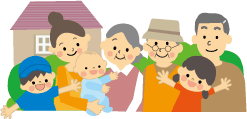 長野県は　じ　め　に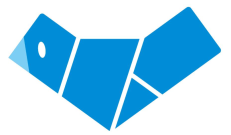 この手帳は、わたしと家族とで、わたし自身の成長と発達を確かめながら暮らしていけるように、また、必要に応じて支援者と相談するときに役立てられるように、と考えて作られています。ここに書かれていることは、すべて個人情報ですので、取り扱いには注意してください。〇　わたしの家族を紹介します　　　　【記入日：　　年　　月　　日】○　生まれたころのわたしを紹介します（母子健康手帳から）○　３歳までの成長・発達の様子○　既往歴・健康面・気をつけていることなど○　３歳までの成長・発達をふりかえって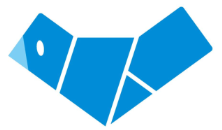 【平成　　年　　月現在】生活リズムについて配慮があると過ごしやすくなるポイント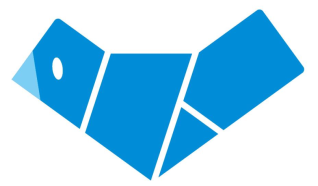 もしもの場合 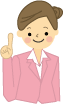 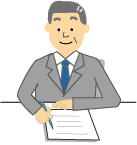 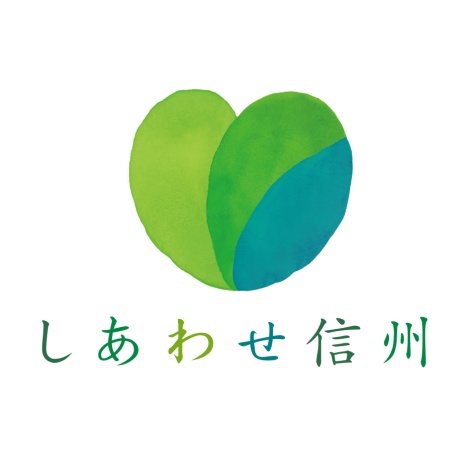 名　　前続柄生年月日職業など備　考園や学校での生活・学習などの記録園や学校での生活・学習などの記録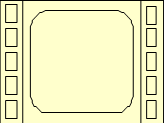 [　　　　　　]園　[　　　　　　　　]先生[　　　　　　]園　[　　　　　　　　]先生[　　　　　　]園　[　　　　　　　　]先生[　　　　　　]園　[　　　　　　　　]先生[　　　　　　]園　[　　　　　　　　]先生[　　　　　　]園　[　　　　　　　　]先生学校[　　　　　　]　先生[　　　　　　　]学校[　　　　　　]　先生[　　　　　　　]学校[　　　　　　]　先生[　　　　　　　]学校[　　　　　　]　先生[　　　　　　　]学校[　　　　　　]　先生[　　　　　　　]学校[　　　　　　]　先生[　　　　　　　]家庭での様子家庭での様子健康・受診歴・検査結果・福祉サービスなど４歳（年小）５歳(年中)６歳(年長)小学１年小学２年小学３年学校での生活・学習などの記録学校での生活・学習などの記録学校[　　　　　　]　先生[　　　　　　　]学校[　　　　　　]　先生[　　　　　　　]学校[　　　　　　]　先生[　　　　　　　]学校[　　　　　　]　先生[　　　　　　　]学校[　　　　　　]　先生[　　　　　　　]学校[　　　　　　]　先生[　　　　　　　]学校[　　　　　　]　先生[　　　　　　　]学校[　　　　　　]　先生[　　　　　　　]学校[　　　　　　]　先生[　　　　　　　]学校[　　　　　　]　先生[　　　　　　　]学校[　　　　　　]　先生[　　　　　　　]学校[　　　　　　]　先生[　　　　　　　]家庭での様子家庭での様子健康・受診歴・検査結果・福祉サービスなど小学４年小学５年小学６年中学１年中学２年中学３年中学卒業後の所属先での生活の記録中学卒業後の所属先での生活の記録所属[　　　　　　　　　]　先生[　　 　　]所属[　　　　　　　　　]　先生[　　 　　]所属[　　　　　　　　　]　先生[　　 　　]所属[　　　　　　　　　]　先生[　　 　　]所属[　　　　　　　　　]　先生[　　 　　]所属[　　　　　　　　　]　先生[　　 　　]所属[　　　　　　　　　　　]所属[　　　　　　　　　　　]所属[　　　　　　　　　　　]所属[　　　　　　　　　　　]所属[　　　　　　　　　　　]所属[　　　　　　　　　　　]家庭での様子家庭での様子健康・受診歴・検査結果・福祉サービスなど１　年２　年３　年１９歳２０歳成　人成人後の所属先での生活の記録成人後の所属先での生活の記録所属[　　　　　　　　　　　　]　 所属[　　　　　　　　　　　　]　 所属[　　　　　　　　　　　　]　 所属[　　　　　　　　　　　　]　 所属[　　　　　　　　　　　　]　 所属[　　　　　　　　　　　　]　 所属[　　　　　　　　　　　　]　 所属[　　　　　　　　　　　　]　 所属[　　　　　　　　　　　　]　 所属[　　　　　　　　　　　　]　 所属[　　　　　　　　　　　　]　 所属[　　　　　　　　　　　　]　 家庭での様子家庭での様子健康・受診歴・検査結果・福祉サービスなど成人 （　　）歳～（　　）歳成人 （　　）歳～（　　）歳成人 （　　）歳～（　　）歳成人後の所属先での生活の記録成人後の所属先での生活の記録所属[　　　　　　　　　　　　]　 所属[　　　　　　　　　　　　]　 所属[　　　　　　　　　　　　]　 所属[　　　　　　　　　　　　]　 所属[　　　　　　　　　　　　]　 所属[　　　　　　　　　　　　]　 所属[　　　　　　　　　　　　]　 所属[　　　　　　　　　　　　]　 所属[　　　　　　　　　　　　]　 所属[　　　　　　　　　　　　]　 所属[　　　　　　　　　　　　]　 所属[　　　　　　　　　　　　]　 家庭での様子家庭での様子健康・受診歴・検査結果・福祉サービスなど成人 （　　）歳～（　　）歳成人 （　　）歳～（　　）歳成人 （　　）歳～（　　）歳時例月火水木金土日0123456789101112131415161718192021222324睡眠0123456789101112131415161718192021222324睡眠0123456789101112131415161718192021222324睡眠0123456789101112131415161718192021222324睡眠0123456789101112131415161718192021222324睡眠0123456789101112131415161718192021222324睡眠0123456789101112131415161718192021222324睡眠0123456789101112131415161718192021222324起床0123456789101112131415161718192021222324登校準備0123456789101112131415161718192021222324学校0123456789101112131415161718192021222324学校0123456789101112131415161718192021222324学校0123456789101112131415161718192021222324学校0123456789101112131415161718192021222324学校0123456789101112131415161718192021222324学校0123456789101112131415161718192021222324学校0123456789101112131415161718192021222324学校0123456789101112131415161718192021222324事業所（宿題）0123456789101112131415161718192021222324事業所（宿題）0123456789101112131415161718192021222324事業所（宿題）0123456789101112131415161718192021222324夕食0123456789101112131415161718192021222324入浴0123456789101112131415161718192021222324就床睡眠0123456789101112131415161718192021222324就床睡眠0123456789101112131415161718192021222324就床睡眠0123456789101112131415161718192021222324就床睡眠機関名電　話住  所